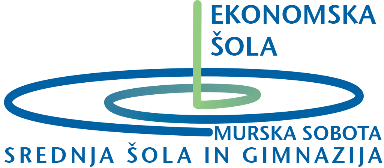 Datum: 24. 6. 2022 RAZPORED DOPOLNILNIH, POPRAVNIH IN PREDMETNIH IZPITOVza dijake rednega izobraževanja in občanespomladanski rok 2022TOREK, 28. 6. 2022Pisni izpiti iz MATEMATIKE pri Jani GROSMANPisni izpiti iz BIOLOGIJE in KEMIJE pri Sabini KRIVECPisni izpiti iz ANGLEŠČINE pri Simoni PAJNHARTob 8.00 uri v učilnici N37Ustni izpiti iz MATEMATIKE pri Jani GROSMANob 10.00 uri v učilnici N37Ustni izpiti iz BIOLOGIJE in KEMIJE pri Sabini KRIVECUstni izpiti iz KEMIJE in NARAVOSLOVJA pri Tjaši GERIČUstni izpiti iz NARAVOSLOVJA pri Jožefu RITUPERJUUstni izpiti iz ŽIVIL in PIJAČ pri Jožefu RITUPERJUob 8.00 uri v učilnici N47Ustni izpiti iz ANGLEŠČINE pri Simoni PAJNHARTob 10.00 uri v učilnici N43SREDA, 29. 6. 2022Pisni izpiti iz SLOVENŠČINE pri Cvetki MENCIGAR RITUPERPisni izpiti iz SLOVENŠČINE pri Lari PUHANPisni izpiti iz NEMŠČINE 2 pri Vesni MATAJIČPisni izpiti iz POSLOVNEGA RAČUNSTVA - PRS pri Majdi SVETECob 8.00 uri v učilnici N37Ustni izpiti iz SLOVENŠČINE pri Cvetki MENCIGAR RITUPERUstni izpiti iz SLOVENŠČINE pri Lari PUHANob 10.00 uri v učilnici N37Ustni izpiti iz NEMŠČINE 2 pri Vesni MATAJIČob 10.00 uri v učilnici N39Ustni izpiti iz MEDNARODNE BLAGOVNE MENJAVE pri Dušanu PUCKUUstni izpiti iz PRODAJE BLAGA (PROB) - VS: Prodajnega procesa (PRP) pri Dušanu PUCKUob 8.00 uri v učilnici N34ČETRTEK, 30. 6. 2022Dopolnilni izpiti iz ŠPORTNE VZGOJE (ŠVZ) in OIV/ID (športni dnevi) pri Suzani Sepob 8.00 uri v športni dvoraniPisni izpiti iz MATEMATIKE pri Stanislavi VARGAob 8.00 uri v učilnici N37Ustni izpiti iz MATEMATIKE pri Stanislavi VARGAob 10.00 uri v učilnici N37PETEK, 1. 7. 2022Pisni izpiti iz MATEMATIKE pri Jasni GOMBOCob 8.00 uri v učilnici N37Ustni izpiti iz MATEMATIKE pri Jasni GOMBOCob 10.00 uri v učilnici N37PETEK, 1. 7. 2022Ustni izpiti iz GEOGRAFIJE in LOGISTIKE pri mag. Evelini KATALINIĆUstni izpiti iz LOGISTIKE in PROMETNE KULTURE pri Tjaši GERIČUstni izpiti iz ZGODOVINE pri Barbari BALERob 8.00 uri v učilnici N38Ustni izpiti iz UPRAVLJANJA Z BLAGOVNO SKUPINO TEKSTILIJ IN DROGERIJSKIH IZDELKOV (UBTD, POTD) pri Jožefu RITUPERJUUstni izpiti iz PRODAJE BLAGA -Poznavanja blaga (PROB-POB) pri Jožefu RITUPERJUIzpiti iz PRAKTIČNEGA USPOSABLJANJA Z DELOM (PID) in INTERESNIH DEJAVNOSTI (ID) pri Jožefu RITUPERJUob 8.00 uri v učilnici N39PONEDELJEK, 4. 7. 2022Pisni izpiti iz TEHNOLOGIJE KOMUNICIRANJA pri Darku PETRIJANUob 8.00 uri v učilnici N17Ustni izpiti iz PSIHOLOGIJE PRODAJE (PROB-PSP) pri Bernardi KUZMAob 8.00 uri v učilnici P28Darko Petrijan, ravnatelj